AC313                                    Chapter 11                                     Glossary

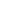 